TIMOTHY LABRIE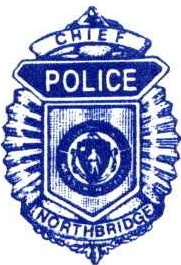 CHIEF OF POLICETOWN OF NORTHBRIDGEDEPARTMENT OF POLICE1 HOPE STREET, WHITINSVILLE, MA 01588www.northbridgepolice.comTEL (508) 234-6211 •  FAX (508) 234-9021JOHN OUILLETTE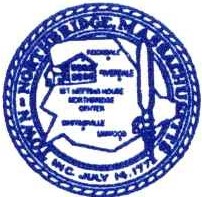 LIEUTENANT